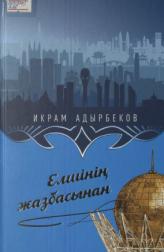 327(574)    А 26    Адырбеков   Икрам. Елшінің жазбасынан. – Нұр-Сұлтан : Фолиант, 2021. – 277, [3] бет ;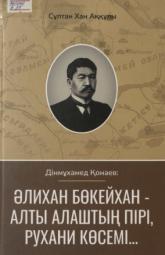 94(574):929(=512.122)    А 37    Аққұлы  Сұлтан Хан. Дінмұхамед Қонаев: Әлихан Бөкейхан - Алты алаштың пірі, рухани көсемі...– Нұр-Сұлтан : Алашорда, 2021. – 580, [4] бет;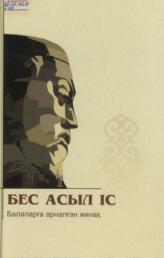 82.512.122Құнанбайұлы.06    Б 48    Бес асыл іс. – Нұр-Сұлтан : Алашорда, 2021. – 310, [2] бет ;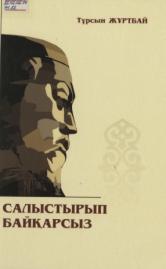 82.512.122Құнанбайұлы.06    Ж 82    Жұртбай  Тұрсын. "Салыстырып байқарсыз...". – Нұр-Сұлтан : Алашорда, 2021. – 319, [1] бет ;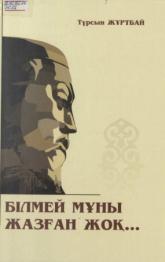 82.512.122Құнанбайұлы.06    Ж 82    Жұртбай Тұрсын. Білмей мұны жазған жоқ ... 1-кітап . – Нұр-Сұлтан: Алашорда, 2021. – 446, [2] бет ;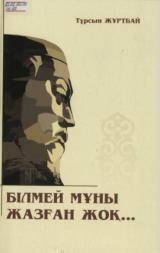 82.512.122Құнанбайұлы.06    Ж 82    Жұртбай  Тұрсын. Білмей мұны жазған жоқ ... 2-кітап .  – Нұр-Сұлтан : Алашорда, 2021. – 354, [2] бет ;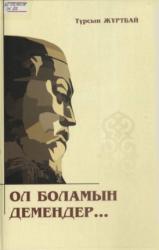 82.512.122Құнанбайұлы.06    Ж 82    Жұртбай  Тұрсын. Ол боламын демеңдер ...– Нұр-Сұлтан : Алашорда, 2021. – 580, [4] бет ;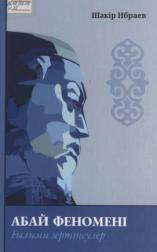 82.512.122Құнанбайұлы.06    И 15    Ибраев  Шәкір. Абай феномені . – Нұр-Сұлтан : Алашорда, 2021. – 238, [2] бет ;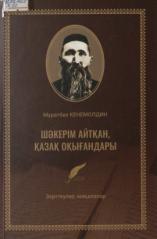 82.512.122.0    К 30    Кенемолдин  Мұратбек. Шәкерім айтқан, қазақ оқығандары . – Нұр-Сұлтан : Алашорда, 2021. – 206, [2] бет ;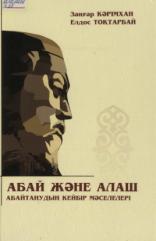 82.512.122Құнанбайұлы.06    К 25   Кәрімхан  Заңғар. Абай және Алаш.т– Нұр-Сұлтан : Алашорда, 2021. – 333, [3] бет ;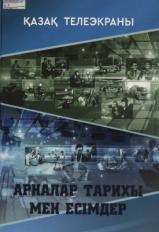 [654.197:070.431](574)(092)    Қ 17    Қазақ телеэкраны . – Алматы : Дәуiр, 2021. – 606, [2] бет ;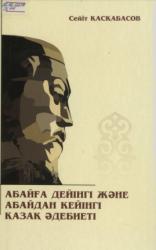 82.512.122Құнанбайұлы.06    Қ 44    Қасқабасов  Сейіт. Абайға дейінгі және Абайдан кейінгі қазақ әдебиеті. – Нұр-Сұлтан : Алашорда, 2021. – 186, [6] бет ;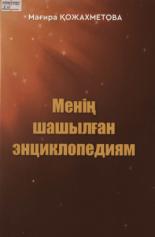 7(574)(092)    Қ 56    Қожахметова  Мағира. Менің шашылған энциклопедиям. – Алматы : Дәуiр, 2021. – 702, [2] бет : суретті ;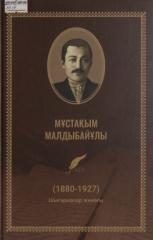 821.512.122-94    М 17    Малдыбайұлы  Мұстақым. Шығармалар жинағы .– Нұр-Сұлтан : Алашорда, 2021. – 269, [3] бет ;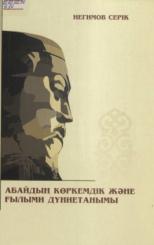 82.512.122Құнанбайұлы.06    Н 36    Негимов  Серік. Абайдың көркемдік және ғылыми дүниетанымы. – Нұр-Сұлтан : Алашорда, 2021. – 285, [3] бет ;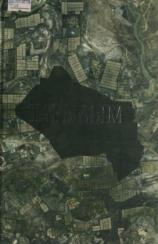 821.512.122-94    Т 13    Тағылым. – Нұр-Сұлтан : Фолиант, 2021. – 316, [4] бет : суретті ;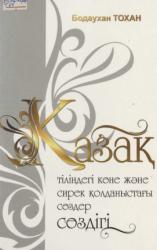 811.512.122(038)    Т 64    Тохан  Бодаухан. Қазақ тіліндегі көне және сирек қолданыстағы сөздер сөздігі. – Алматы : Дәуiр, 2021. – 461, [3] бет;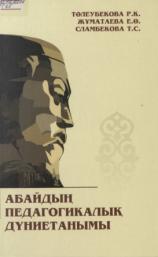 82.512.122Құнанбайұлы.06:37.0(035.3)    Т 65    Төлеубекова  Р.К.   Абайдың педагогикалық дүниетанымы . – Нұр-Сұлтан : Алашорда, 2021. – 331, [5] бет ;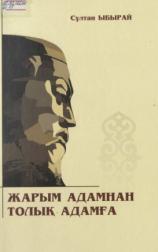 82.512.122Құнанбайұлы.06    Ы 15    Ыбырай  Сұлтан. Жарым адамнан - толық адамға. – Нұр-Сұлтан : Алашорда, 2021. – 203, [5] бет ;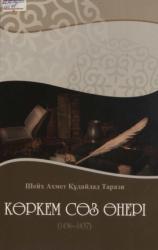 82.512.122.09    Ш 41    Шейх  Ахмет  Құдайдад  Тарази. Көркем сөз өнері (1436-1437). – Алматы : Дәуiр, 2021. – 478, [2] бет ;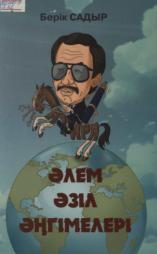 821(100)-7    Ә 52    Әлем әзіл әңгімелері .  – Алматы : Дәуiр, 2022. – 339, [1] бет ;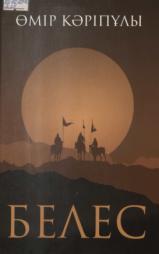 821.512.122-32    К 25    Кәріпұлы  Өмір. Белес . – Алматы : Дәуiр, 2022. – 479, [1] бет ;